How much candy can you grab?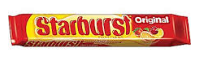 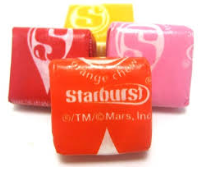 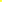 Measure the span of your dominant hand to the nearest half centimeter (cm). Handspan is the distance from the tip of the thumb to the tip of the pinkie finger on your fully stretched-out hand. Handspan = ________ cmUse the same hand to grab as many candies as possible from the container. You must grab the candies with your fingers pointing down (no scooping!) and hold the candies for 2 seconds before counting them. After counting, put the candy back into the container. Record your data in the spreadsheet.Use the applet at www.statsmedic.com/applets (2 Quantitative Variables) to make a scatterplot. Sketch below.Describe the relationship displayed in the scatterplot.Use the applet to find the line of best fit. Record it below. What is the slope of the line? Interpret the slope in context.What is the y-intercept of the line? Interpret the y-intercept in context.How much candy can Lebron grab?One of the Algebra classes collected the following data: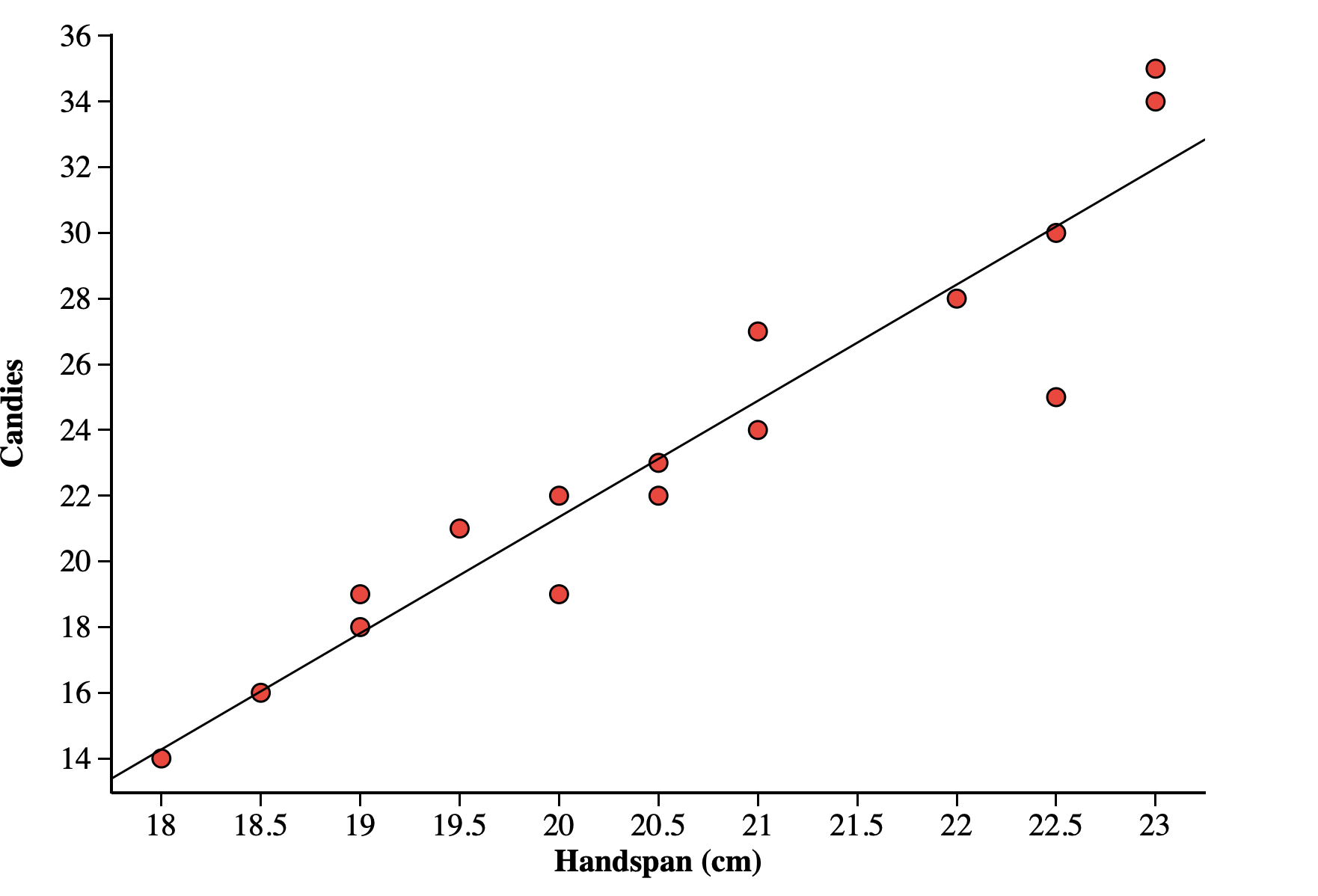 2. Use the applet to find the line of best fit. Record it below. 3. Lebron James has a handspan of 23.5 cm. Use the equation of the line to predict how many candies Lebron can grab. Show your work?4. When Lebron visited East Kentwood High School in 2012, he attempted the candy grab and was able to grab 38 candies. a. Add this point to the scatterplotb. Was this value higher or lower than what you predicted? c. By how much? Show your work. Your teacher will now measure their handspan. Handspan = ______Predict how many candies your teacher can grab. Show your work.Your teacher will now attempt the candy grab. Number of candies = _______Using the data for your teacher:a. Add this point to the scatterplotb. Was this value higher or lower than what you predicted? c. By how much? Show your work. Handspan (x)1818.5191919.5202020.520.521212222.522.52323Candies (y) 14 16 19 18 21 19 22 23 22 24 27 28 25 30 34 35